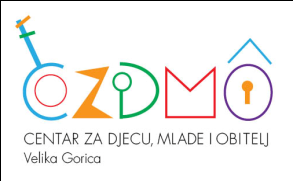 REPUBLIKA HRVATSKACentar za djecu, mlade i obitelj Velika GoricaVelika Gorica, Kurilovečka 48Telefon: 01/62 31 734E-mail: info@centar-dmo-vg.hrKLASA: 400-01/21-01/01URBROJ: 238-31-19-21/11Sukladno Zakonu o fiskalnoj odgovornosti (NN br.139/10) i Uredbe o sastavljanju i predaji Izjave o fiskalnoj odgovornosti i izvještaja o primjeni fiskalnih pravila (NN br.78/11), Upravno vijeće Centra za djecu, mlade i obitelj Velika Gorica donosi Odluku o propisanoj proceduri korištenja privatnog automobila u službene svrhe.PROCEDURAKORIŠTENJA PRIVATNOG AUTOMOBILA U SLUŽBENE SVRHEČlanak 1.Ovom procedurom propisuje se način i postupak korištenja privatnog automobila u službene svrhe u Centru za djecu, mlade i obitelj Velika Gorica.Članak 2.Izrazi koji se koriste u ovoj proceduri za osobe u muškom rodu, upotrijebljeni su neutralno i odnose se jednako na muške i ženske osobe.Članak 3.Način i postupak korištenja privatnog automobila u službene svrhe određuje se kako slijedi                                                               Članak 4.Za slučaj da se na privatnom automobilu za vrijeme dok se isto koristilo u službene svrhe za potrebe Centra za djecu, mlade i obitelj Velika Gorica dogodi udes ili neko drugo oštećenje, Centar za djecu, mlade i obitelj Velika Gorica ne snosi odgovornost niti ne nadoknađuje štetu, već samo isplaćuje naknadu sukladno točki br. 8 iz pisane Procedure.Predsjednik Upravnog vijeća:Josip Kolić___________________Redni brojAktivnostDokumentOdgovorna osobaRok1.Prijedlog/zahtjev zaposlenika za korištenje privatnog automobila u službene svrhePoziv, prijavnica i program stručnog usavršavanja, kotizacija za službeni putRavnateljicaTijekom godine2.Izdavanje putnog naloga, odnosno upis u tablicu za  locco vožnja  s markom privatnog automobila, i registarskom oznakom privatnog automobilaPutni nalog, odnosno tablicu za  locco vožnja  potpisuje ravnateljica, a isti se upisuje u Knjigu službenih putovanjaStručni suradnik za rad s djecom, mladima i obiteljima te opće i administrativne posloveJedan dan prije službenog puta3.Upisivanje početnog stanja na kilometar-satuIspuniti potrebne rubrike Djelatnik koji koristi privatni automobil u privatne svrheDan kada se koristi privatni automobil4.Korištenje privatnog automobila u službene svrhe, obavljanje službenog putaPotrebno je imati putni nalog u vrijeme korištenja privatnog automobila u službene svrheDjelatnik koji koristi privatni automobil u službene svrheDan kada se koristi privatni automobil5.Po završetku putovanja upisati stanje kilometar-sataIspuniti potrebne rubrike u putnom nalogu ili tablice za locco vožnju  Djelatnik koji koristi privatni automobil u službene svrheDan kada je završeno putovanje privatnim automobilom6.Predaja ispunjenog putnog naloga u računovodstvoPutni nalog s točno upisanom kilometražom prije i poslije obavljenog službenog putaDjelatnik koji koristi privatni automobil u službene svrheU roku 3 dana od povratka sa službenog putovanja7.Predaja računa za troškove nastale tijekom službenog putaRačuni od cestarine, parkinga i ostalih troškova koji su nastali tijekom službenog putaDjelatnik koji koristi privatni automobil u službene svrheU roku od 3 dana od povratka sa službenog puta8.Obračun putnog naloga prema proceduri obračuna putnih naloga ili tablice za locco vožnjuNeoporezivi iznos naknade za korištenje privatnog automobila u službene svrhe isplaćuje se po poreznim propisimaRačunovođaU roku od 7 dana po zaprimanju ispunjenog putnog naloga